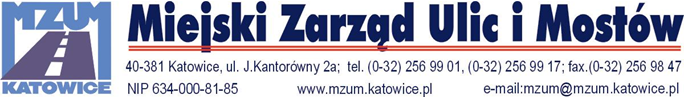 Katowice dnia 11.06.2021rINFORMACJA O KWOCIE NA SFINANSOWANIE ZAMÓWIENIADziałając na podstawie art. 222 ust. 4 ustawy z dnia 11 września 2019 r. Prawo zamówień publicznych Dz.U. 2019 poz. 2019 ze zm., zamawiający przekazuje informację dotyczącą kwoty, jaką zamierza przeznaczyć na sfinansowanie zamówienia:Nazwa postępowania: Budowa nowych miejsc postojowych wraz z przylegającym chodnikiem, nowymi nasadzeniami zieleni i mijanką w ciągu ulicy Wodospady w Katowicach. Nr sprawy: 9/V/2021/WP Wartość brutto: 212.950,00zł.